Заслушав и обсудив информацию заведующего отделом профессионального образования аппарата Профсоюза И.А. Кленовой об итогах проведения III Всероссийского конкурса «Траектория успеха» на лучшую программу деятельности первичной профсоюзной организации работников вузов, регионального Координационного совета председателей первичных профсоюзных организаций работников вузов, Исполнительный комитет Профсоюза ПОСТАНОВЛЯЕТ:1. Информацию принять к сведению (прилагается). Одобрить практику организации и проведения Всероссийского конкурса «Траектория успеха» на лучшую программу деятельности первичной профсоюзной организации работников вузов, регионального Координационного совета председателей первичных профсоюзных организаций работников вузов.2. Считать работу по организации и проведению Конкурса «Траектория успеха» важным и перспективным продолжением практики социально-проектной и конкурсной деятельности в Профсоюзе в целях продвижения и формирования положительного имиджа Профсоюза, мотивации профсоюзного членства, повышения профессионализма первичных профсоюзных организаций работников вузов, поиска эффективных форм и способов защиты прав и интересов членов Профсоюза, обобщения и распространения имеющегося опыта работы.3. Итоги Конкурса довести до сведения региональных (межрегиональных) организаций Профсоюза.4. Выразить благодарность первичным профсоюзным организациям и региональным (межрегиональным) организациям Профсоюза: республик Башкортостан, Дагестан, Крым, Татарстан, города Москвы, Краснодарского, Ставропольского края, Волгоградской, Ивановской, Ростовской, Самарской, Саратовской, Свердловской, Томской и Тюменской областей, принявшим участие в Конкурсе «Траектория успеха».5. Региональным (межрегиональным) организациям Профсоюза, первичные профсоюзные организации работников которых не приняли участие в Конкурсе, проанализировать итоги Конкурса и рассмотреть вопрос по участию первичных профсоюзных организаций работников вузов в Конкурсе в 2017 году.6. Контроль за выполнением постановления возложить на заместителя Председателя Профсоюза В.Н. Дудина.          Председатель Профсоюза                             Г.И. МеркуловаПриложениек постановлениюИсполкома Профсоюзаот 14 декабря 2016 г. № 7-5Информация об итогах проведенияIII Всероссийского конкурса «Траектория успеха» на лучшую программу деятельности первичной профсоюзной организации работников вузов, регионального Координационного совета председателей первичных профсоюзных организаций работников вузовВ соответствии с Постановлением Исполкома Профсоюза № 4-11 от 22 марта 2016 года, с 10 мая по 02 октября 2016 года отделом профессионального образования был проведен III Всероссийский конкурс «Траектория успеха» на лучшую программу деятельности первичной профсоюзной организации работников вузов, регионального Координационного совета председателей первичных профсоюзных организаций работников вузов (далее – Конкурс «Траектория успеха», Конкурс).В этом году Конкурс прошел уже в третий раз. Конкурс «Траектория успеха» проводился в два этапа. Для участия в I (заочном) этапе Конкурса в адрес оргкомитета поступили 22 конкурсные заявки:По итогам I (заочного) этапа Конкурса «Траектория успеха» в финал Конкурса прошли 9 лучших работ, а именно комплексные программы:Координационного совета председателей первичных профсоюзных организации работников вузов Республики Татарстан.Координационного совета председателей первичных профсоюзных организации работников вузов Самарской областной организации Профсоюза.Первичной профсоюзной организации работников Казанского (Приволжского) федерального университета (Республика Татарстан).Первичной профсоюзной организации работников Волгоградского государственного университета (Волгоградская область).Объединенной первичной профсоюзной организации Тюменского государственного индустриального университета (Тюменская область).Первичной профсоюзной организации сотрудников и преподавателей Башкирского государственного педагогического университета (Республика Башкортостан).Первичной профсоюзной организации Уфимского государственного авиационного технического университета (Республика Башкортостан).Первичной профсоюзной организации работников и обучающихся Электростальского политехнического института – филиала Московского государственного машиностроительного университета (МАМИ) (г. Москва).Первичной профсоюзной организации сотрудников Томского государственного университета (Томская область).II этап Конкурса «Траектория успеха» проходил в рамках Всероссийского семинара-совещания председателей первичных профсоюзных организаций работников вузов, специалистов региональных (межрегиональных) организаций Профсоюза. Финальные мероприятия Всероссийского конкурса «Траектория успеха» стартовали 02 октября 2016 года в с. Дивноморское на базе ССОК «Радуга» Донского государственного технического университета.По итогам конкурсных испытаний ("Автопортрет", "Презентация программы» и "Сюрприз") победителями и призёрами III Всероссийского конкурса "Траектория успеха" стали:в номинации «Лучшая программа деятельности регионального КСП Профсоюза» 1 место заняла программа Координационного совета председателей ППО вузов Республики Татарстан - «Стандарт корпоративной социальной политики вуза» (председатель профкома КНИТУ-КАИ – Новаковская Алина Владимировна);в номинации «Лучшая организация деятельности первичной профсоюзной организации» 1 место заняла программа «Профсоюзный «Кафетерий» - апгрейд социального пакета работников» - первичной профсоюзной организации работников Волгоградского государственного университета (председатель – Арчебасова Надежда Анатольевна);в номинации «Лучшая проектно-целевая программа»:1 место – целевая программа «Краткосрочная беспроцентная ссуда на возвратной основе для членов профсоюза» – первичной профсоюзной организации Уфимского государственного авиационного технического университета (председатель – Середа Николай Васильевич);2 место – программа «Повышение социальной роли профсоюзной организации в жизни вуза» – первичной профсоюзной организации работников и обучающихся Электростальского политехнического института – филиала Московского государственного машиностроительного университета (МАМИ) (председатель – Павлютенкова Ольга Алексеевна);3 место – целевая программа по улучшению жилищных условий работников «Членам профсоюза – доступное жилье!» – первичной профсоюзной организации сотрудников и преподавателей Башкирского государственного педагогического университета (председатель – Латыпова Закира Бадретдиновна).Финал Конкурса «Траектория успеха завершился торжественным награждением. Победители и призеры награждены дипломами, памятными подарками и денежными премиями для реализации представленных программ.Вне конкурса была представлена программа оздоровления детей «Детский интеллектуально-оздоровительный лагерь дневного пребывания «ИНТЕЛЛЕТО» первичной профсоюзной организации сотрудников Елабужского института Казанского (Приволжского) федерального университета и программа оздоровления сотрудников и обучающихся Донского государственного технического университета.Информация об итогах конкурса размещена на сайте Профсоюза.Конкурс «Траектория успеха» содействует творческой и профессиональной активности профсоюзных комитетов ППО работников вузов, способствует повышению профессионализма и имиджа первичных профсоюзных организаций работников вузов, обобщению и распространению эффективных форм и методов защиты прав и интересов членов Профсоюза, имеющегося опыта работы, а также сплочению профсоюзных лидеров – участников конкурса.Отдел профессионального образованияаппарата Профсоюза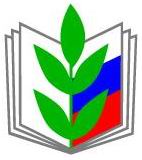 ПРОФСОЮЗ РАБОТНИКОВ НАРОДНОГО ОБРАЗОВАНИЯ И НАУКИ РОССИЙСКОЙ ФЕДЕРАЦИИ(ОБЩЕРОССИЙСКИЙ ПРОФСОЮЗ ОБРАЗОВАНИЯ)ИСПОЛНИТЕЛЬНЫЙ КОМИТЕТ ПРОФСОЮЗАПОСТАНОВЛЕНИЕПРОФСОЮЗ РАБОТНИКОВ НАРОДНОГО ОБРАЗОВАНИЯ И НАУКИ РОССИЙСКОЙ ФЕДЕРАЦИИ(ОБЩЕРОССИЙСКИЙ ПРОФСОЮЗ ОБРАЗОВАНИЯ)ИСПОЛНИТЕЛЬНЫЙ КОМИТЕТ ПРОФСОЮЗАПОСТАНОВЛЕНИЕПРОФСОЮЗ РАБОТНИКОВ НАРОДНОГО ОБРАЗОВАНИЯ И НАУКИ РОССИЙСКОЙ ФЕДЕРАЦИИ(ОБЩЕРОССИЙСКИЙ ПРОФСОЮЗ ОБРАЗОВАНИЯ)ИСПОЛНИТЕЛЬНЫЙ КОМИТЕТ ПРОФСОЮЗАПОСТАНОВЛЕНИЕПРОФСОЮЗ РАБОТНИКОВ НАРОДНОГО ОБРАЗОВАНИЯ И НАУКИ РОССИЙСКОЙ ФЕДЕРАЦИИ(ОБЩЕРОССИЙСКИЙ ПРОФСОЮЗ ОБРАЗОВАНИЯ)ИСПОЛНИТЕЛЬНЫЙ КОМИТЕТ ПРОФСОЮЗАПОСТАНОВЛЕНИЕПРОФСОЮЗ РАБОТНИКОВ НАРОДНОГО ОБРАЗОВАНИЯ И НАУКИ РОССИЙСКОЙ ФЕДЕРАЦИИ(ОБЩЕРОССИЙСКИЙ ПРОФСОЮЗ ОБРАЗОВАНИЯ)ИСПОЛНИТЕЛЬНЫЙ КОМИТЕТ ПРОФСОЮЗАПОСТАНОВЛЕНИЕПРОФСОЮЗ РАБОТНИКОВ НАРОДНОГО ОБРАЗОВАНИЯ И НАУКИ РОССИЙСКОЙ ФЕДЕРАЦИИ(ОБЩЕРОССИЙСКИЙ ПРОФСОЮЗ ОБРАЗОВАНИЯ)ИСПОЛНИТЕЛЬНЫЙ КОМИТЕТ ПРОФСОЮЗАПОСТАНОВЛЕНИЕ
14 декабря 2016 г.
г. Москва
г. Москва
г. Москва
г. Москва
№ 7-5Об итогах проведения III Всероссийского конкурса «Траектория успеха» на лучшую программу деятельности первичной  профсоюзной организации работников вузов, регионального Координационного совета председателей первичных профсоюзных организаций работников вузовОб итогах проведения III Всероссийского конкурса «Траектория успеха» на лучшую программу деятельности первичной  профсоюзной организации работников вузов, регионального Координационного совета председателей первичных профсоюзных организаций работников вузовОб итогах проведения III Всероссийского конкурса «Траектория успеха» на лучшую программу деятельности первичной  профсоюзной организации работников вузов, регионального Координационного совета председателей первичных профсоюзных организаций работников вузовОб итогах проведения III Всероссийского конкурса «Траектория успеха» на лучшую программу деятельности первичной  профсоюзной организации работников вузов, регионального Координационного совета председателей первичных профсоюзных организаций работников вузовРеспублика Башкортостан3Волгоградская область2Республика Дагестан1Ивановская область1Краснодарский край1Республика Крым1Город Москва1Ростовская область1Самарская область1Саратовская область1Свердловская область2Ставропольский край1Республика Татарстан4Томская область1Тюменская область1